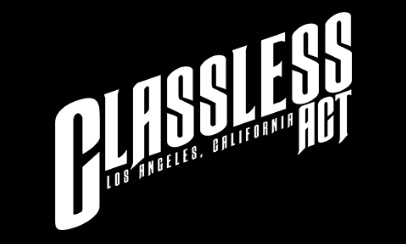 FOR IMMEDIATE RELEASE ONE OF ROCK MUSIC'S MOST EXCITING NEW BANDSCLASSLESS ACTON TOUR WITH MÖTLEY CRÜE AND DEF LEPPARDTODAY RELEASES THEIR HIGHLY-ANTICIPATED DEBUT ALBUMFEATURING MÖTLEY CRÜE'S VINCE NEILAND JUSTIN HAWKINS OF THE DARNKESSWELCOME TO THE SHOWAND PREMIERS NEW VIDEO, "ALL THAT WE ARE"WATCH/LISTEN HERELOS ANGELES, CA - Friday, June 24, 2022 - Today Classless Act, one of the most buzzed-about up-and-coming rock bands, are releasing their much-anticipated debut album, Welcome To The Show, via Better Noise Music.  Having already earned more than one million streams, the new album gained early traction with three previously released singles, including the self-titled “Classless Act” that features a guest appearance by Mötley Crüe's Vince Neil, the catchy “This Is For You” with Justin Hawkins of The Darkness, and the bombastic “Time To Bleed.” "Just like the song says, we gave you all our blood, our sweat, our tears, our hate, our sex, our deepest, darkest fears.  This is for you!" said frontman Derek Day about the album.  Also premiering today is the new single and music video, “All That We Are,” the final installment in the four-part, interlocking video series that loosely follows the band as they set the soundtrack for the misadventures of Farley, an unlucky soul in the wrong place at the wrong time.  You can watch the music video HERE."'All that we are' - is it enough for us to survive?" asks Day.  "This is a question, a concept we found ourselves asking after all we have been through over the past two years.  Hell, the past seven or so years. We’ve been in a wee bit of a less-than-sunny time in our history.  So what are we gonna do?  Grow or go!  Everyone needs to decide.  We’ve got a show tonight, so I know what we’re doing!” Classless Act is poised to find a whole new legion of fans, first with their single “Classless Act” appearing on the soundtrack for “The Retaliators” film, out this fall, and as they continue in their opening spot on this summer’s 36-date North American Stadium Tour, performing alongside Mötley Crüe, Def Leppard, Poison and Joan Jett. The tour kicked off June 16 in Atlanta and runs through September 9 in Las Vegas."They're going to be right at home on this tour," said Loudwire's Toni Gonzalez.  "They are straight up, fun rock'n'roll, high energy, a little dirty, and very reminiscent of when rock reigned supreme."Classless Act's previous tour, alongside Dorothy, ushered in a slew of positive reviews, with Front Row Perspective writing, “Every now and again you run across a band which you can immediately categorize as ‘I saw them when’ for future conversations.  Classless Act is one of those bands!" Or Official Indie who heralded “Classless Act hit the stage at 100 miles per hour … Watching the high-energy act on stage made me think of what it must have been like to have seen Guns N' Roses, when they first started.”It’s not often that a band comes around like Classless Act, the L.A.-based quintet who many are forecasting will be the new guard of rock n’ roll, tempting a new generation of fans and giving rock’s faithful a reason to keep believing.  They’ve been applauded by bands like Jane’s Addiction and Mötley Crüe, given nods from execs with Live Nation and MTV, and are already finding their footing in major international markets barely a year after releasing their first single.While the music tells its own story, so do the members of the band themselves, hailing from all over the globe, including Hawaii, Los Angeles, Argentina, and Dallas. The band, featuring Derek Day (vocals), Dane Pieper (guitar), Griffin Tucker (guitar), Franco Gravante (bass), and Chuck McKissock (drums), first formed in 2018 when the five former strangers met via social media. The band has also garnered the attention of rock bibles like Loudwire, SPIN, Metal Hammer, and Blabbermouth, the latter who said Classless Act “stands ready to carve out a legacy of its own.”WELCOME TO THE SHOW TRACKLISTINGClassless Act (feat. Vince Neil of Motley Crue) This Is For You (feat. Justin Hawkins)Time To BleedOn My Phone All That We Are Made In Hell Storm Before The Calm Haunting Love Walking Contradiction Give It To Me Circles Thoughts From A Dying ManDigital and colored vinyl copies of the album can be ordered HERE.NORTH AMERICAN STADIUM TOUR DATESJune 24 - Queens, NY - Citi FieldJune 25 - Philadelphia, PA - Citizens Bank ParkJune 28 - Charlotte, NC - Bank of America StadiumJune 30 - Nashville, TN - Nissan StadiumJuly 2 - Jacksonville, FL - TIAA Bank FieldJuly 5 - St. Louis, MO - Busch StadiumJuly 8 - Chicago, IL - Wrigley FieldJuly 10 - Detroit, MI - Comerica ParkJuly 12 - Hershey, PA - Hersheypark StadiumJuly 14 - Cleveland, OH - FirstEnergy Stadium - Home of the Cleveland BrownsJuly 15 - Cincinnati, OH - Great American Ball ParkJuly 17 - Milwaukee, WI - American Family FieldJuly 19 - Kansas City, MO - Kauffman StadiumJuly 21 - Denver, CO - Coors FieldJuly 28 - Ottawa, ON - Bronson CentreAugust 5 - Boston, MA - Fenway ParkAugust 6 - Boston, MA - Fenway ParkAugust 8 - Toronto, ON - Rogers CentreAugust 9 - Toronto, ON - The HorseshoeAugust 10 - Orchard Park, NY - Highmark StadiumAugust 12 - Pittsburgh, PA - PNC ParkAugust 14 - Minneapolis, MN - U.S. Bank StadiumAugust 16 - Indianapolis, IN - Lucas Oil StadiumAugust 19 - Houston, TX - Minute Maid ParkAugust 21 - San Antonio, TX - AlamodomeAugust 22 - Arlington, TX - Globe Life FieldAugust 25 - Glendale, AZ - State Farm StadiumAugust 27 - Inglewood, CA - SoFi StadiumAugust 28 - San Diego, CA - Petco ParkAugust 31 - Seattle, WA - T-Mobile ParkSeptember 2 - Vancouver, BC - BC PlaceSeptember 4 - Edmonton, AB - Commonwealth Stadium/Stade du CommonwealthSeptember 7 - San Francisco, CA - Oracle ParkSeptember 9 - Las Vegas, NV - Allegiant StadiumABOUT CLASSLESS ACT:When they released their debut single “Give It To Me” in the summer of 2021, Classless Act were immediately praised for their ability to sound both fresh and timeless. Loudwire instantly added the song to their “Weekly Wire” Spotify playlist, identifying it as one of the top new releases of the summer. And other iconic outlets, like SPIN magazine, were early to show support. It was a fitting public introduction to a band who embody what it means to be modern rock stars. Formed in 2018 and consisting of five former strangers who met via social media, Classless Act -- Derek Day/vocals, Dane Pieper/guitar, Griffin Tucker/guitar, Franco Gravante/bass, and Chuck McKissock/drums -- quickly formed a brotherhood bonded through a series of double-taps, DM’s, and tagged comments. Their music echoes the hallmarks of previous generations - anthemic rhythms, shreddy guitars, and soaring vocals - but punches its way into the future with clever arrangements, sharp musicianship, and proficient songwriting; and, according to one writer, "...enough energy to power a city." Already making noise in the industry, the band has worked with world-class producers like Bob Rock, Michael Beinhorn and Joe Chiccarrelli, who have helped craft hits for the likes of The Red Hot Chili Peppers, Metallica, Soundgarden, and The White Stripes. The band recently landed a deal with Better Noise Music, Mediabase and Billboard’s #1 rock label for 2021, and their debut album, Welcome to the Show, will be released June 24, 2022.   Having been invited to join the line-up on The Stadium Tour, this summer's 36-date, co-headline trek with Mötley Crüe and Def Leppard, Classless Act is well on its way to achieving its collective goal - being a next-generation defining act.CONNECT WITH CLASSLESS ACTFacebook | Twitter | Instagram | YouTube | TikTok | TwitchABOUT BETTER NOISE MUSICBETTER NOISE MUSIC is the premiere independent music label under BETTER NOISE ENTERTAINMENT, a content creation and marketing company that produces music, books, films, documentaries, TV shows, theatrical productions, and tours. Better Noise Music (formerly Eleven Seven Music), founded in 2006 by music industry veteran and independent pioneer Allen Kovac, focuses on artist development and has grown into a music industry independent powerhouse, with a roster including Five Finger Death Punch, Asking Alexandria, Bad Wolves, Dirty Heads, Nothing More, The HU, AWOLNATION, All Good Things, From Ashes To New, Cory Marks, and Fire From The Gods. Partnering with FUGA, AMPED and Membran, the company operates a global marketing and distribution platform with offices in New York, Los Angeles, London, Berlin, Paris, Toronto and Sydney. In 2021, Better Noise Music dominated Billboard’s Year End charts in the rock space, landing at #1 on the Mainstream Rock Imprint, Hard Rock Songs Imprint, Hard Rock Songs Label charts and ranked as one of the top Mainstream Rock Label for the year.CONNECT WITH BETTER NOISE Website | Facebook | YouTube | Spotify | Instagram | Twitter | TikTok MEDIA CONTACTS:Classless Act U.S. National Media | Heidi Ellen Robinson-Fitzgerald | HERFitzgerald@outlook.comClassless Act U.S. Tour Media | Selena Fragassi | selena@fr-pr.netBetter Noise Music | Eliana Nunez | eliana@betternoise.com #     #     #